Name: ________________				Datum:____________Fülle die leeren Felder.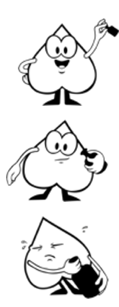 Zerlege in Zehner und Einer.a) Trage die markierten Zahlen ein.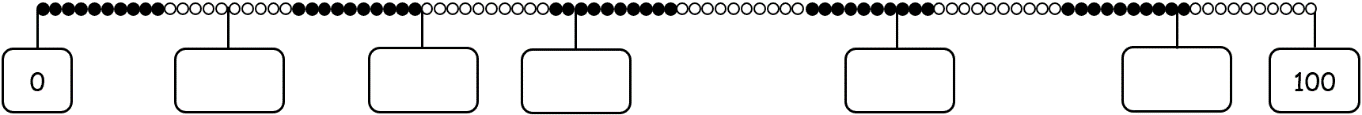 b) Wo stehen die Zahlen ungefähr am Rechenstrich? Verbinde.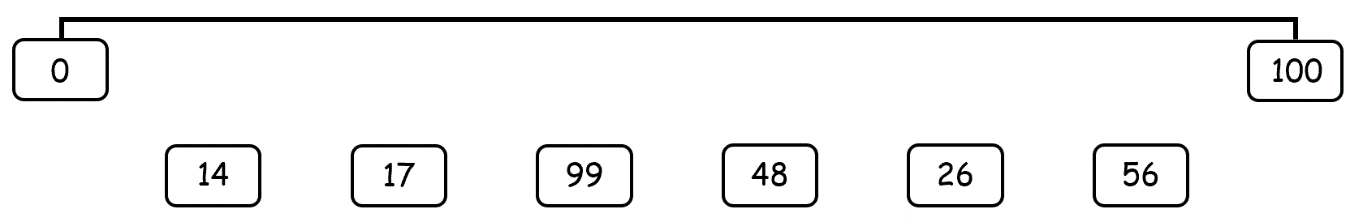 c) Verbinde die Zahlen mit dem Zahlenstrahl.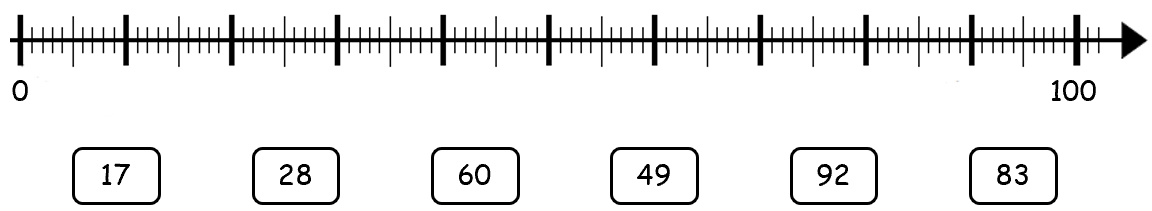 a) Trage die markierten Zahlen ein.b) Wo stehen die Zahlen ungefähr am Rechenstrich? Verbinde.c) Verbinde die Zahlen mit dem Zahlenstrahl.Bestimme Nachbar-Einer (NE) und 
Nachbar-Zehner (NZ).Bestimme Nachbar-Einer (NE) und 
Nachbar-Zehner (NZ).